APPENDIX 1Failures in Sequence for Each TaskCoffee taskTo pour milk in the cup before pouring it into the pan. To stir milk before heating the milk.To heat the cup before pouring milk into the cup. To stir sugar and coffee before adding milk. Toast taskTo lower the button/lever before inserting the slice of bread. To spread butter before toasting the slice of bread. To add jam before spreading butter. To add jam and butter before taking the slice of bread. APPENDIX 2Spearman between , -target , and and (across )APPENDIX 3Spearman between , -target , and and for the (CRC) *p<.005**p<.001CRC= Contextually Related Condition MMSE = Mini Mental-State Examination; R-AVLT STFRecall = Short Term Memory of Rey Auditory Verbal Learning Test R-AVLT LTFRecall = Long Term Memory of Rey Auditory Verbal Learning Test INECO = INECO Frontal Screening. 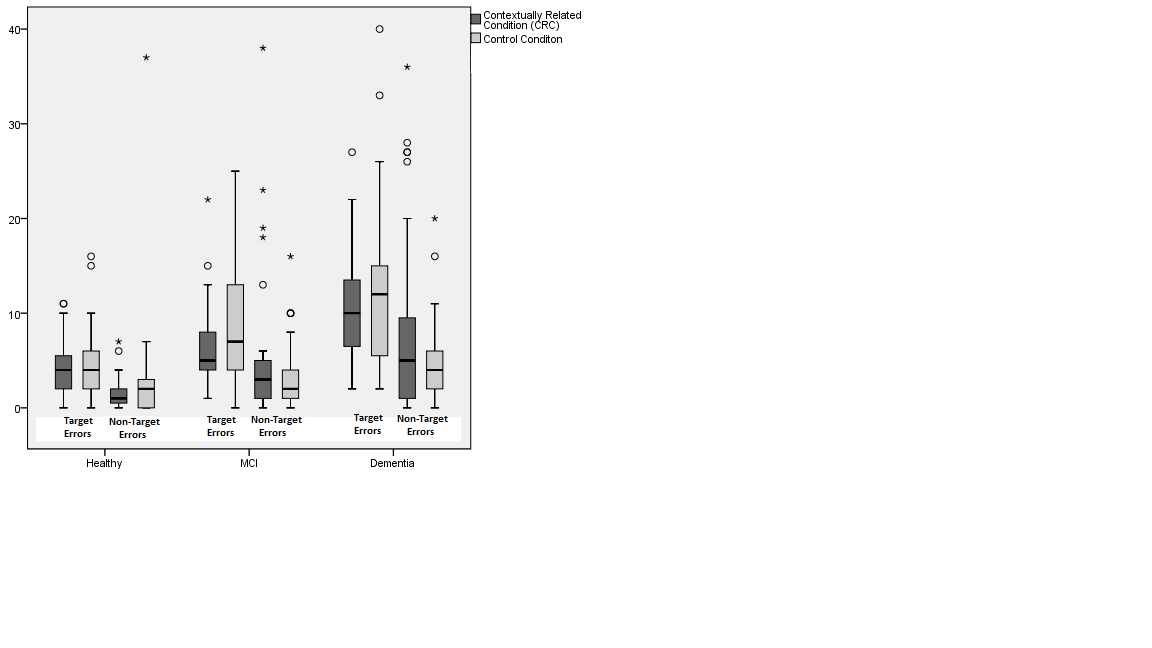 MMSENamingPraxiasR-AVLT
ST FRecallR-AVLT LTFRecallR-AVLT
False alarmsR-AVLT
OmissionsINECOSemantic FluencyTARGET ERROR SCORE Coefficient correlation-,476**-,068-,306**-,367**-,371**,320**,069-,460**-,421**TARGET ERROR SCORE Sig. (bilateral),000,532,004,000,000,003,529,000,000TARGET ERROR SCORE 878686878785858386NON-TARGET ERROR SCORE Coefficient correlation-,337**-,166-,242*-,256*-,323**,162,113-,304**-,278**NON-TARGET ERROR SCORE Sig. (bilateral),001,127,025,017,002,138,304,005,009NON-TARGET ERROR SCORE 878686878785858386TANGENTIAL STEPS  Coefficient correlation-,289**-,113-,033-,174-,328**,034,209-,268*-,200TANGENTIAL STEPS  Sig. (bilateral),007,299,766,107,002,755,054,014,065TANGENTIAL STEPS  878686878785858386MMSENamingPraxiasR-AVLT
ST FRecallR-AVLT LTFRecallR-AVLT
False alarmsR-AVLT
OmissionsINECOSemantic FluencyTARGET ERROR SCORE in CRCCoefficient correlation-,427**-,043-,367**-,367**-,340**,310**,079-,448**-,409**TARGET ERROR SCORE in CRCSig. (bilateral),000,691,001,000,001,004,475,000,000TARGET ERROR SCORE in CRC878686878785858386NON-TARGET ERROR SCORE IN CRCCoefficient correlation-,290**-,106-,250*-,145-,263*,091,057-,287**-,218*NON-TARGET ERROR SCORE IN CRCSig. (bilateral),007,334,020,180,014,405,607,008,044NON-TARGET ERROR SCORE IN CRC878686878785858386TANGENTIAL STEPS  IN CRCCoefficient correlation-,331**-,072-,049-,190-,341**,024,225*-,315**-,218*TANGENTIAL STEPS  IN CRCSig. (bilateral),002,511,653,078,001,825,038,004,043TANGENTIAL STEPS  IN CRC878686878785858386